Meno a priezvisko: .....................................................................................................................Adresa trv. pobytu: .....................................................................................................................Číslo úverovej zmluvy: ................................... Číslo splátkového účtu: ....................................Tel. kontakt: ......................................... Mailová adresa: ...........................................................Štátny fond rozvoja bývaniaOdbor správy a riadenia úverovLamačská cesta  8833 04  BratislavaV ....................   dňa:................Vec: Žiadosť o predčasné splatenie úveru/splatenie dlhu	V zmysle uzatvorenej úverovej zmluvy Vás žiadam o súhlas s predčasným splatením úveru  a vyčíslenie zostatku úveru.	V prípade vzniku preplatku po predčasnom splatení úveru žiadam, aby bola suma preplatku poukázaná na bankový účet č. ..................................... .	S pozdravom..............................................podpis klienta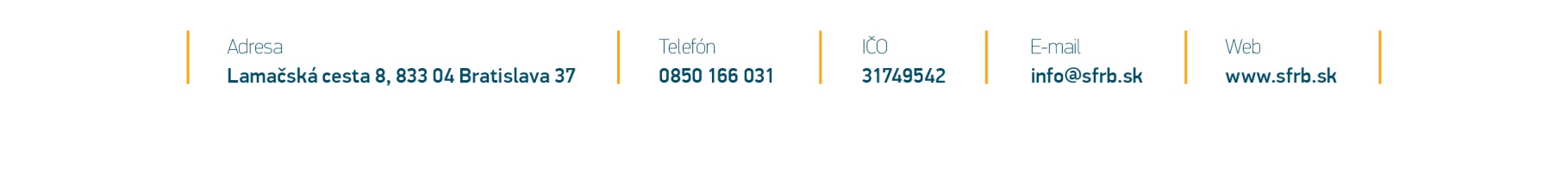 